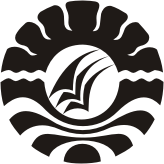 SKRIPSIHUBUNGAN POLA ASUH ORANGTUA DENGAN MOTIVASI BELAJAR WARGA BELAJAR DALAM MENGIKUTI KEGIATAN BELAJAR PAKET B DI UPTD SKB BANTAENGEKA PRASETIA074 204 023JURUSAN PENDIDIKAN LUAR SEKOLAHFAKULTAS ILMU PENDIDIKAN UNIVERSITAS NEGERI MAKASSAR2014